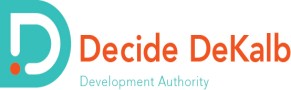 Board Members OfficersMr. Don Bolia Chair of the AuthorityPresident Peachtree GovernmentRelationsMr. Kevin Gooch, Esq. Vice-Chair of the Authority PartnerAlston & Bird LLPMs. Miranda Mack McKenzie Secretary of the AuthorityMr. Sai Reddy Treasurer of the AuthorityMr. Andrew Greenberg Board Member of the AuthorityExecutive Director Georgia Game Developers AssociationMs. Kimberly Adams Board Member of the AuthorityDirector at Cox Automotive, Inc.Rebekah  Coblentz Board Member of the AuthoritySenior Property Manager NAI Brannen GoddardMr. James P. Monacell, Esq. Counsel to the Authority Smith, Gambrell & Russell, LLPDevelopment Authority of DeKalb County, Georgia d.b.a.Decide DeKalb Development AuthorityDecide DeKalb Development Authority Finance and Audit Committee Meeting MinutesDate:	Tuesday, March 10th, 2020Time:	9:30 amLocation:	Conference CallFinance and Audit Committee Members Present:Sai Reddy, TreasurerRebekah Coblentz, Finance and Audit Committee Member  Don Bolia, Finance and Audit Committee MemberStaff Members Present:Dorian DeBarr, Interim President  Jenee Williams, Office Manager Decatur Town Center Two, 125 Clairemont Avenue, Suite 150, Decatur, Georgia 30030(404) 687-2730 Phone* (404) 687-2733 Fax*  www.decidedekalb.comPage 1 of 2Finance and Audit Committee Meeting Minutes March 10th, 2020The March 10th, 2020 meeting of the Finance and Audit Committee of the Decide DeKalb Development Authority was called to order at 9:36 a.m. on Tuesday, March 10th, 2020 via phone conference.CALL TO ORDERDon Bolia presided and called the meeting to order.ITEMS FOR APPROVALMinutes:February 12th, 2020 MinutesMs. Coblentz made a motion to approve the February 12th, 2020 Finance and Audit Committee meeting minutes of the Decide DeKalb Development Authority. Mr. Bolia seconded the motion, which was unanimously approved.Approval of Decide DeKalb February 2020 Financial StatementsMr. DeBarr presented the February 2020 Decide DeKalb financial statements for the period ending February 29th, 2020.  Mr. DeBarr noted that we closed on an issuance for the VA bon in the amount of $115k.Ms. Coblentz made a motion to approve the February 2020 Decide DeKalb financial statements.  Mr. Bolia seconded the motion, which was unanimously approved.Approval of Decide DeKalb 2020 Annual Budget:Mr. DeBarr presented the 2020 operating budget.  The Authority operates from 3 departments: General Operations, Business Development Department, and the Marketing Department.  The presentation detailed where the budget comes from, how the funds are spent, a detailed breakdown of operating expenses by department, and comparisons from previous years.  Mr. DeBarr details that the 2020 budget decreased by 27% in comparison to 2019 due to the IGA that has not yet been approved.  The county investment will remain at $750k for the authority and $305k for the DeKalb Entertainment Commission until a final decision has been made.  Ms. Coblentz made a motion to approve the Decide DeKalb 2020 Annual Budget. Mr. Bolia seconded the motion, which was unanimously approved.Items for Discussion:Office Relocation:Mr. DeBarr provided an update on the status of the office relocation.  He notes that Authority will continue to move forward with the relocation, and we are in the process of negotiating the terms of the lease agreement at One West Court.  The new space will accommodate the addition up to 3 new employees.Communications Consultant – 2020 Annual Report:In previous years the Annual Report has been released in Q4 and to ensure an earlier release Mr. DeBarr is hiring a consulting agency to assist with the production of the report.  The consulting contract will not exceed $30k.  The board questioned if the report is something that can be curated in-house, however with the Marketing Director position vacant it is not possible at this time.  Going forward this is something that Mr. DeBarr foresees the new hire will be able to accomplish. Mr. Reddy moved to adjourn the March 10th, 2020 Finance Audit Committee meeting. The meeting adjourned at 10:01 a.m.